Fylkesmannens arbeid med samfunnssikkerhet og beredskap i kommunene 2020Fylkesmannens seksjon for samfunnssikkerhet og beredskap ønsker tidlig på året å informere om aktivitet som berører den enkelte kommune. Med dette brevet ønsker vi å orientere kommunene om planlagt aktivitet som tilsyn, øvelser, kurs/konferanser og andre aktiviteter som involverer/påvirker kommunene i Trøndelag. Fylkesmannen i Trøndelag vil innen sitt embetsoppdrag i samfunnssikkerhet og beredskap i 2020 prioritere følgende områder mot kommunene:Veiledning og tilsyn knyttet til Lov om kommunal beredskapsplikt §§ 14 og 15 med forskrifter.Veiledning og oppfølging av ROS-analyser knyttet til kommunenes arbeid med plansaker etter PBL § 4-3.Oppfølging og veiledning av nye sammenslåtte kommuner og kommuner som scorer lavt på kommuneundersøkelsenTotalforsvar og egenberedskap Råd og veiledning i bruk av DSB-cim, nødnett og satellittelefonerForventninger til kommunens arbeid med samfunnssikkerhet og beredskapKommunen har et generelt ansvar for å ivareta befolkningens sikkerhet og trygghet. Kommunen skal være pådriver overfor lokale aktører i beredskapsarbeidet. Risikobildet er i endring og kommunen bør ha spesiell oppmerksomhet mot konsekvensene av klimaendringer og sårbarheten i IKT og samfunnskritisk infrastruktur. Rapporten «Analyser av krisescenarioer 2019» fraDirektoratet for samfunnssikkerhet og beredskap (DSB), samt ROS Trøndelag (2019) kan benyttes som grunnlag for kommunenes oversikt over risiko. De fylkesvise klimaprofilene tilnorsk klimaservicesenter og veiledningsmateriellet til Norges vassdrags- og energidirektorat (NVE) er viktige hjelpemidler i kommunenes forebyggende arbeid etter plan- og bygningsloven.Det formelle grunnlaget for kommunens ansvar ligger i sivilbeskyttelsesloven og forskrift om kommunal beredskapsplikt. Viktige krav her er:gjennomføre helhetlig risiko- og sårbarhetsanalyse (ROS) og oppdatere denne i takt med kommuneplanprosesseneha en oppdatert overordnet beredskapsplan og øve på denneDSBs veiledere til forskriften kan være til god hjelp i kommunens arbeid.Kommunen bør aktivt stimulere sine innbyggere til å ha god egenberedskap – til å kunne ta vare på seg selv under uforutsette hendelser med blant annet bortfall av strøm, mobilnett, vann og avløp. DSB lanserte høsten 2018 en egenberedskapskampanje for å gi folk konkrete råd. Kommunen bør bruke kampanjen aktivt i sin dialog med innbyggerne.TilsynI september 2019 utga Direktoratet for samfunnssikkerhet og beredskap sammen med Helsetilsynet en veileder for felles tilsyn med kommunal beredskapsplikt og helseberedskap. Fra 01.01.2020 vil seksjon for samfunnssikkerhet og beredskap og helse- og omsorgsavdelingen hos Fylkesmannen i Trøndelag gjennomføre felles tilsyn i tråd med denne. Det planlegges følgende tilsyn i 2020:Varselbrev og mer informasjon om det enkelte tilsyn sendes ut til kommunene februar 2020. Vår kontaktperson vedrørende tilsyn er Tore Brønstad, E-post: fmtltbr@fylkesmannen.no.Dersom noen kommuner allerede nå ser at foreslåtte datoer ikke passer ønsker vi en snarlig tilbakemelding på dette.ØvelserVarslingstesterTo ganger i året sender Fylkesmannen ut varslingstest via DSB-cim til kommunene (januar og september). Dette for å trene kommunene i bruk av cim samt å få kvalitetssikret informasjonen og kontaktpersonene om/i kommunene. Dette for å sikre at både vi og kommunene er godt forberedt dersom hendelser skulle oppstå.Øvelse SODD - 17. mars 2020Med gode erfaringer og gode tilbakemeldinger fra kommunene fra tidligere års øvelser vil Fylkesmannen i Trøndelag også i 2020 gjennomføre felles øvelse hvor alle kommunene i Trøndelag vil bli invitert til å delta fra egne lokaler. Øvelsen vil bli lagt opp slik at den kan dokumenteres som den lovpålagte øvelsen som skal avholdes minst hvert andre år. Øvelsen vil som tidligere år bestå av en varslingsfase med et scenario som ender med en situasjon som forutsetter at kriseledelsen i kommunen samles. Kommuner som IKKE ønsker eller ikke har anledning til å delta på årets SODD-øvelse gir tilbakemelding til Henning Irvung,  fmtlhli@fylkesmannen.no innen 01.03.2020. Tema for årets øvelse vil bli forurenset drikkevann.Fullskala-øvelserFylkesmannen vil ikke på eget initiativ gjennomføre fullskala-øvelser i 2020, men oppfordrer kommunene til selv å ta initiativ og gjennomføre fullskala-øvelser. Fylkesmannen bidrar gjerne i   planlegging, gjennomføring og evaluering i forbindelse med fullskala-øvelser i kommunene.Ta kontakt med Tore Brønstad, fmtltbr@fylkesmannen.no dersom dere ønsker bistand til gjennomføring av øvelser i 2020. Kurs/opplæring i regi av FylkesmannenBeredskapsseminar, Drikkevann – 4. mars 2020I forbindelse med øvelse SODD 2020 vil det bli arrangert beredskapsseminar med temaet drikkevann på Stjørdal den 4. mars 2020. Målgruppe for seminaret er: medlemmer av kommunens kriseledelse/-stab, kommuneoverleger, ledere vann og avløp og evt. andre fra kommunene deltar.Invitasjon med nærmere invitasjon sendes ut i løpet av januar 2020. DSB-CIM- brukerkurs 12. mai 2020 Selv om vi oppfatter at de aller fleste kommuner i Trøndelag nå har brukbar kompetanse på bruk av DSB-cim vil vi etter en del henvendelser fra kommunene gjennomføre nytt brukerkurs i DSB-cim for kommunene. Lokalisering er ikke avklarte enda, men kurset gjennomføres den 12. mai 2020.Invitasjon og mer informasjon om kurset vil bli sendt ut i løpet januar 2020.Nødnett – månedlige øvelser for kommuneneDa stadig flere kommuner anskaffer nødnettradioer til kommunens kriseledelse vil Fylkesmannen fra sommeren 2020 gjennomføre jevnlige nødnettøvelser med kommunene. Dette er relativt enkle øvelser, men vil bidra til at kommunens kompetanse på bruk av nødnett opprettholdes og kommunen vil være i stand til å bruke nødnett dersom det skulle oppstå reelle hendelser.Øvelsene vil ha en varighet på maks 30 minutter hver gang.Nærmere informasjon om nødnettøvelsene sendes ut i løpet av første halvår 2020.Kommunesamling samfunnssikkerhet og beredskap 13. – 14. oktober 2020Fylkesmannen i Trøndelag tar også i 2020 sikte på å arrangere en felles kommunesamling samfunnssikkerhet og beredskap. Etter innspill fra kommunene vil årets samling gjennomføres sentralt i Trøndelag med togforbindelse. Sett av datoen allerede nå.Etter innspill fra kommunene kan følgende tema være aktuelle:•	Praktiske eksempler/erfaringsutveksling på krisehåndtering fra kommune-Norge•	Presentasjon av Sikkerhetsloven m/forskrifter•	Langvarig bortfall av strøm – om sårbarheter i nettet og hvordan sikre seg mot dette•	Hvordan sikre tilfredsstillende vannkvalitet og hva gjør vi ved forurenset drikkevann •	Praktisk bruk av nødnett – erfaring fra kommune som benytter dette dagligDersom dere har andre ønsker/innspill til tema mottas dette med takk.Sikkerhetsklarering av ansatte i kommunene Fylkesmannen anbefaler at alle kommuner bør sikkerhetsklarere deler av politisk og administrativ ledelse i kommunen (f.eks. kommunedirektør, ordfører med stedfortredere). Dersom det ikke er spesielle forhold anbefales sikkerhetsklarering for konfidensielt. Dersom din kommune er usikker på om dere har dette fra før eller trenger bistand til dette, ta kontakt med seniorrådgiver Knut Bakstad, e-post: fmtlkba@fylkesmannen.no.Fylkesmannens hjemmeside samfunnssikkerhet og beredskapPå Fylkesmannens hjemmeside har seksjon for samfunnssikkerhet og beredskap egne sider. Her legger vi ut nyheter, nyttige linker, kontaktinformasjon, orienteringer om tilsyn, øvelser, kurs og andre arrangementer. Hjemmesiden finner du her.Nyttige lenker for ansatte som jobber med samfunnssikkerhet og beredskapFylkesmannen, seksjon for samfunnssikkerhet og beredskap-hjemmeside Beredskapsbloggen (F24 Nordics)Forum for samfunnssikkerhet og beredskap i Trøndelag – 3 samlinger i 2020, datoer på hjemmesideLover, forskrifter og veiledere innenfor samfunnssikkerhet og beredskapKurs og konferanser innenfor samfunnssikkerhet og beredskap (NUSB/DSB)Vi ser det som en viktig oppgave for oss å være nyttige for dere. Vi setter pris på å få følge opp og jobbe sammen med kommuner som gjør svært mye godt arbeid innenfor samfunnssikkerhet og beredskap, og ser frem til å videreutvikle et konstruktivt samarbeid med dere.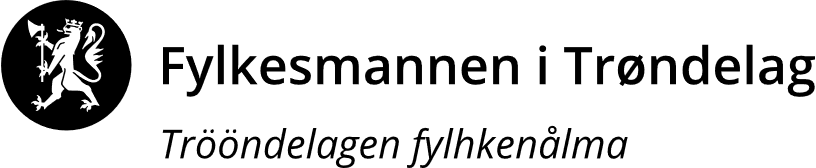 Vår dato:Vår dato:Vår dato:Vår ref:02.01.202002.01.202002.01.20202020/27Deres dato:Deres dato:Deres dato:Deres ref:«REFDATO»«REFDATO»«REFDATO»«REF»Saksbehandler, innvalgstelefonSaksbehandler, innvalgstelefonSaksbehandler, innvalgstelefonSaksbehandler, innvalgstelefonTore Brønstad, 74 16 83 38Tore Brønstad, 74 16 83 38Tore Brønstad, 74 16 83 38Tore Brønstad, 74 16 83 381. halvår2. halvår11.03.2020 - Oppdal08.09.2020 - Nærøysund12.03.2020 - Rennebu09.09.2020 - Leka29.04.2020 - Røros22.10.2020 - Verdal03.06.2020 - Osen11.11.2020 – Namsos04.06.2020 - Åfjord12.11.2020 - OverhallaMed hilsenDag Otto Skar (e.f.)FylkesberedskapssjefTore BrønstadseniorrådgiverKommunal- og justisavdelingenKommunal- og justisavdelingen